ПОСТІЙНА КОМІСІЯ З ПИТАНЬ ТРАНСПОРТУ, ДОРОЖНЬОГО ГОСПОДАРСТВА, ЗВ’ЯЗКУ ТА МОРЕГОСПОДАРСЬКОГО КОМПЛЕКСУ ______________№_______________на №_________від_______________ПРОТОКОЛзасідання комісіївід 25 жовтня 2019  рокуКінозала(пл. Думська, 1)ПРИСУТНІ :Члени комісії: Фокіна О.О., Лозовенко М.К., Коваль Д.О., Крук Ю.Ю. Запрошені:Тетюхін С.М.	- директор департаменту економічного розвитку; Щербань С.А.	- заступник директора департаменту транспорту, зв’язку                                   та організації дорожнього руху;Жеман Д.О. 	- директор КП «Одесміськелектротранс»;Марченко В.О.       - провідний програміст ТОВ «ТКС Регіон».Представники громади та ЗМІ :  Шовкун К.І. 	- голова Молодіжної ради;Сівак В.М.	- голова комісії Молодіжної ради;Коган Є.І.	- оглядач ІА «Одеса-дейлі»;Дяченко Ю.В.	- голова ПП «ДемАльянс», ГО «Зелений лист»;Баклаженко О.А. 	- журналіст ІА «Українська Служба Інформації»;Смірнова Н.І.	- головний редактор «Телемедіапорт»;Копицький Д.К.	- журналіст ІА «Пушкінська»;Тітова Ю.І.	- кореспондент ТРК «Академія».Відсутній Кісловський А.В.Кворум – 3 чол.ПОРЯДОК ДЕННИЙ :Розгляд проекту рішення «Про затвердження Угоди про передачу коштів позики № 13010-05/167 від 23.10.2019р. між Міністерством фінансів України, Міністерством інфраструктури України, Одеською міською радою та комунальним підприємством «Одесміськелектротранс» до проекту «Міський громадський транспорт України»Звіт комунального підприємства "Одесміськелектротранс" про роботу над виробництвом проектів: «Електробуси» і «Одіссей МАХ»Підсумки роботи інспекторів з паркування та адмінкімнати в зв'язку зі змінами щодо реформування у сфері паркування транспортних засобів, а також звіт про освоєння виділених коштів на екіпіровку інспекторів з паркуванняПро впровадження у Воронцовському провулку міста Одеси режиму пішохідної зони після його повної реконструкціїІншеПО ПЕРШОМУ ПИТАННЮ ПОРЯДКУ ДЕННОГО: СЛУХАЛИ: Інформацію директора департаменту економічного розвитку Тетюхіна С.М. щодо Угоди про передачу коштів позики                    № 13010-05/167 від 23.10.2019р. між Міністерством фінансів України, Міністерством інфраструктури України, Одеською міською радою та комунальним підприємством «Одесміськелектротранс» до проекту «Міський громадський транспорт України».Відповідний проект рішення міської ради та інформація до нього на      3 арк. додаються.Текст Угоди про передачу коштів позики № 13010-05/167 від 23.10.2019р. на 30 арк. додається.Питання задавали: Фокіна О.О., Лозовенко М.К.В обговоренні питання прийняли участь всі члени комісії.ВИРІШИЛИ: Внести на розгляд XXXVIII сесії Одеської міської ради проект рішення «Про затвердження Угоди про передачу коштів позики від 23.10.2019р. № 13010-05/167 між Міністерством фінансів України, Міністерством інфраструктури України, Одеською міською радою та комунальним підприємством «Одесміськелектротранс» до проекту «Міський громадський транспорт України».Голосували одноголосно.ПО ДРУГОМУ ПИТАННЮ ПОРЯДКУ ДЕННОГО:СЛУХАЛИ: Інформацію директора комунального підприємства "Одесміськелектротранс" Жемана Д.О. про роботу підприємства над виробництвом проектів: «Електробуси» і «Одіссей МАХ».Питання задавали: Фокіна О.О., Лозовенко М.К., Крук Ю.Ю.,               Коган Є.І.ВИРІШИЛИ: Інформацію взяти до відома.Голосували одноголосно.ПО ТРЕТЬОМУ ПИТАННЮ ПОРЯДКУ ДЕННОГО:СЛУХАЛИ: Інформацію заступника директора департаменту транспорту, зв’язку та організації дорожнього руху Щербаня С.А. про підсумки роботи інспекторів з паркування та адмінкімнати, а також звіт про освоєння виділених коштів на екіпіровку інспекторів з паркуванню.Презентаційні матеріали на 21 аркушах додаються. Питання задавали: Фокіна О.О., Лозовенко М.К., Крук Ю.Ю.,                 Коган Є.І.В обговоренні питання прийняли участь: Крук Ю.Ю., Лозовенко М.К., Фокіна О.О. СЛУХАЛИ: Представника ТОВ «ТКС Регіон» Марченко В.О. з наглядною презентацією програмного забезпечення та портативного облаштування для більш зручної та продуктивної роботи інспекторів з паркування.Питання задавали: Фокіна О.О., Лозовенко М.К., Коган Є.І.В обговоренні питання прийняли участь: Щербань С.А., Фокіна О.О., Лозовенко М.К., Крук Ю.Ю.ВИРІШИЛИ: Інформацію взяти до відома.Голосували одноголосно.ПО ЧЕТВЕРТОМУ ПИТАННЮ ПОРЯДКУ ДЕННОГО:СЛУХАЛИ: Інформацію депутата Одеської міської ради, секретаря комісії Лозовенко М.К. про необхідність впровадження у Воронцовському провулку міста Одеси режиму пішохідної зони після повної реконструкції провулку.Питання задавала Фокіна О.О.В обговоренні питання прийняли участь: Щербань С.А., Фокіна О.О., Крук Ю.Ю.ВИРІШИЛИ: Доручити департаменту транспорту, зв’язку та організації дорожнього руху розглянути можливість впровадження у Воронцовському провулку міста Одеси режиму «Пішохідна зона» та у разі можливості, розробити відповідну схему організації руху.Голосували одноголосно.ПО П’ЯТОМУ ПИТАННЮ ПОРЯДКУ ДЕННОГО:	СЛУХАЛИ: Інформацію голови Молодіжної ради Шовкун К.І. та голови комісії Молодіжної ради Сівака В.М. про соціальну програму з протидії дитячому жебракуванню та прохання посприяти з розміщенням інформаційних плакатів у громадському транспорті міста Одеси.	Питання задавали: Фокіна О.О., Лозовенко М.К., Крук Ю.Ю.	Члени постійної комісії  Одеської міської ради підтримали соціальну програму з протидії дитячому жебракуванню та рекомендували департаменту транспорту, зв’язку та організації дорожнього руху допомогти Молодіжний раді у реалізації зазначеної програми шляхом розміщення у громадському транспорті міста Одеси соціально корисних плакатів.Голова комісії            					         О.О. Фокіна         Секретар комісії    					         М.К. Лозовенко	   ОДЕСЬКА 	МІСЬКА РАДА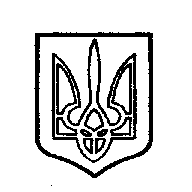 ОДЕССКИЙ ГОРОДСКОЙ СОВЕТ65004, м. Одеса, пл. Думська,165004, г. Одесса, пл. Думская,1